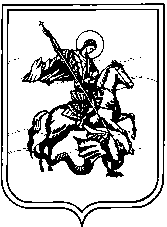                                              Сельская Думамуниципального образованиясельское поселение село Троицкое                                            Калужской области                                                Р Е Ш Е Н И Е   с.Троицкоеот «04» июня 2015г.                                                                  №19 Об утверждения результатов проведения Публичных слушаний по Проекту измененийи дополнений в Правила землепользованияи застройки МО сельское поселение село Троицкое.       Заслушав информацию комиссии по проведению публичных слушаний по проекту изменений и дополнений в Правила землепользования и застройки МО сельского поселения село Троицкое, Сельская Дума РЕШИЛА:1.   Утвердить результаты Публичных слушаний по Проекту изменений и дополнений в Правила землепользования и застройки МО сельское поселение село Троицкое. 2.  Опубликовать результаты Публичных слушаний в районной газете «Жуковский вестник».Глава МО сельское поселениесело Троицкое                                                                       Сварковских З.Г.